Фотоотчет о проведении экологического субботникапо уборке территории детского сада «Зеленаявесна2023» В апреле 2023 года наша группа «Сибирячок» приняла активное участие во Всероссийском экологическом субботнике «Зеленаявесна2023», который стал традиционным и значимым событием. Субботник – это прекрасный способ проявить наше желание жить в красивом мире, всем вместе пообщаться на открытом воздухе, ведь порядок должен быть как в человеке, так и вокруг него. Основная цель субботника — воспитание экологической культуры через формирование осознанного, бережного отношения к природе, окружающему миру. Весенний погожий день способствовал отличному настроению, все работали дружно и весело. Дети активно принимали участие в уборке игрового участка. Все вместе дружно мели, гребли, собирали мусор, не забывая при этом шутить и подбадривать друг друга. Труд является важнейшим средством воспитания, в процессе которого формируется личность ребенка. Трудовое обучение в детском саду является средством нравственно-патриотического воспитания.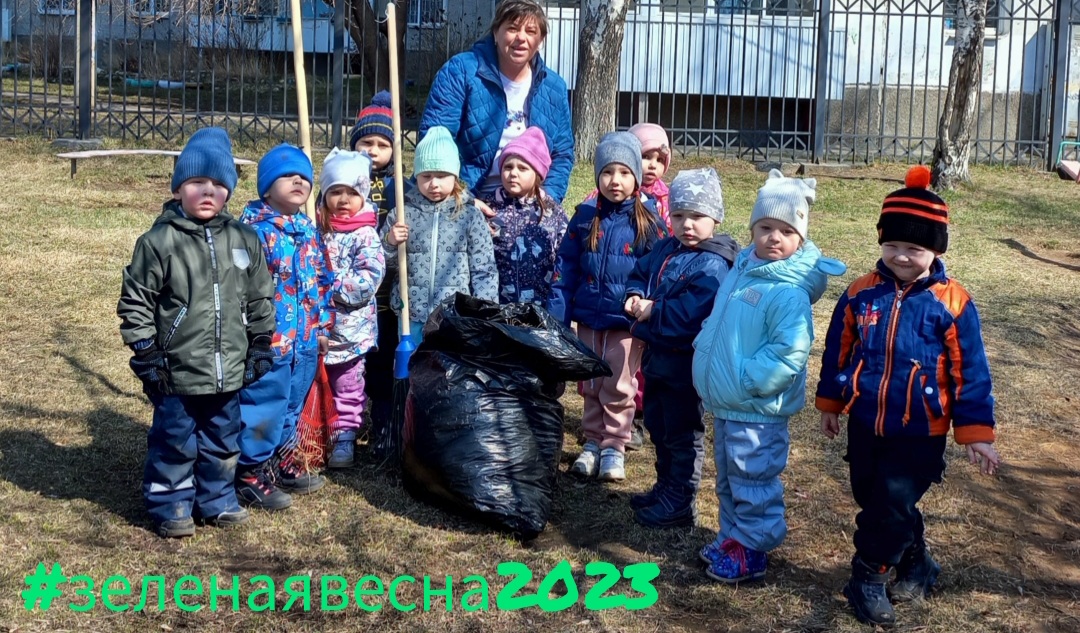 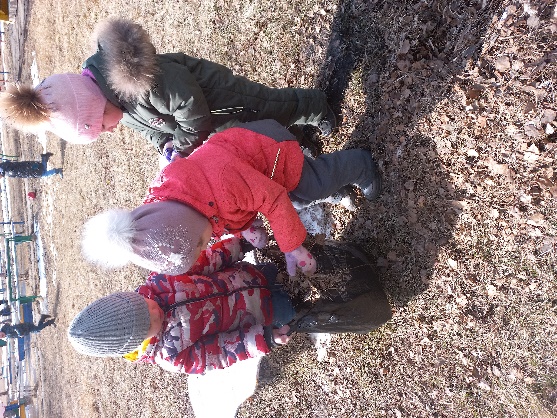 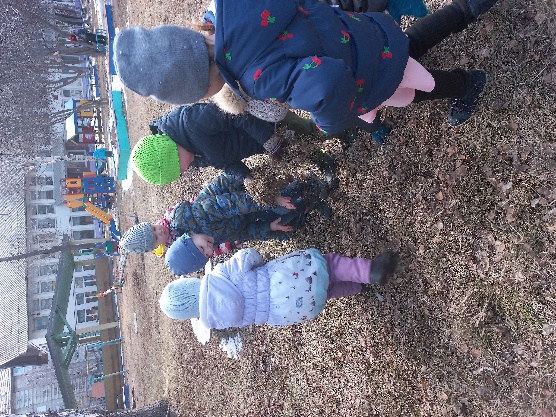 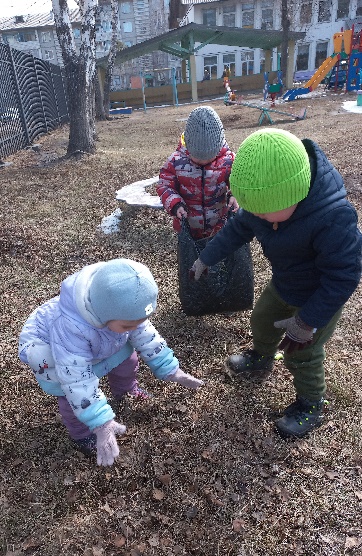 